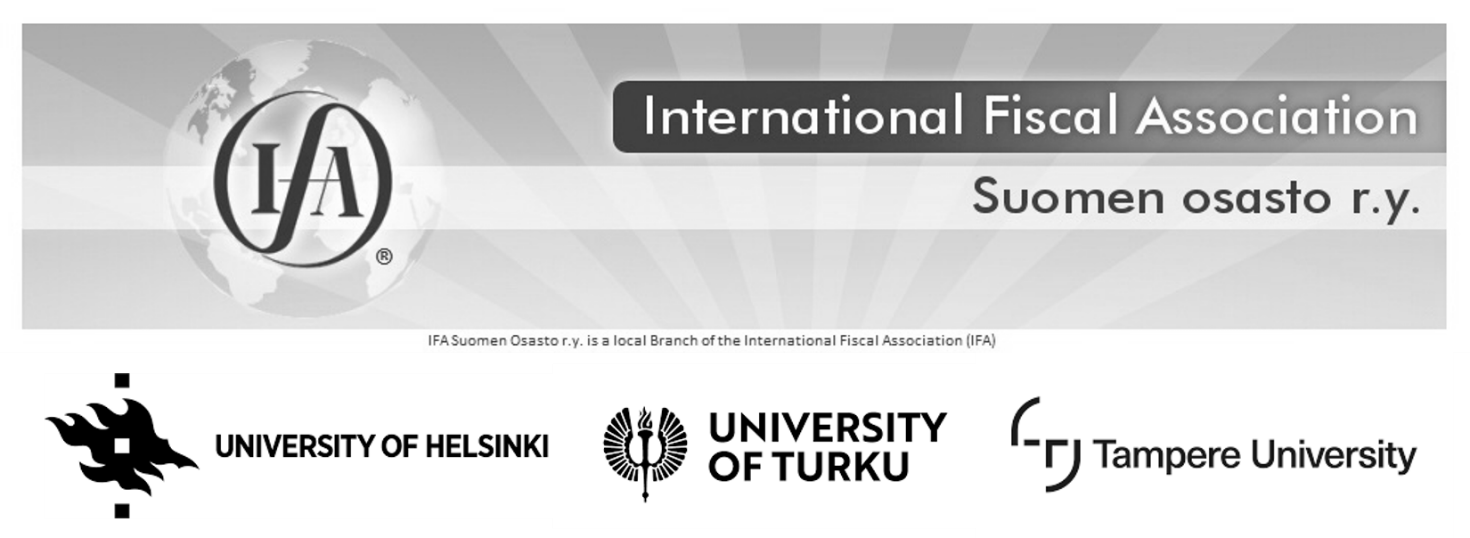 IFA Nordic Regional Conference 2019Tax Challenges of Digitalization and Recent Trends in the Anti-tax Avoidance SceneHelsinki14 – 15 March 2019The Finnish IFA Branch, with support from the Swedish, Danish and Norwegian IFA Branches, the Law Faculties at the University of Helsinki and University of Turku and the Faculty of Management at the Tampere University, and with the support of the Transformation of the International Tax System research project organizes a Nordic IFA conference on Tax Challenges of Digitalization and Recent Trends in the Anti-tax Avoidance Scene. The conference will take place in Helsinki, Finland, on 14 and 15 March 2019. It will begin at 12.00 on Thursday 14 March, and close at 12.00 on Friday 15 March, enabling participants from the other Nordic countries to fly in on Thursday morning and fly back Friday afternoon. A social event is planned for Thursday evening. The conference venue Roschier Building (Kasarmikatu 21) is at the centre of Helsinki. Accordingly, there are various hotels conveniently located, e.g. Sokos Hotels on Kluuvikatu 8, Yrjönkatu 26 and Asema-aukio 2. Minna Vennamo will answer any questions regarding the conference at minna.vennamo@fiskars.com.To register, please send the attached registration form to minna.vennamo@fiskars.com and pay the conference fee of 350 euros. Payment details are in the registration form. Please note that registration is completed only after the payment is visible in the bank account of IFA Finland. Registration is open until Wednesday 6 March.You are most welcome!Marjaana HelminenProfessorChair of Finnish IFA BranchCONFERENCE PROGRAMME (DRAFT, SUBJECT TO CHANGE)14 March 2019Venue: Roschier Building, Kasarmikatu 21, Helsinki12.00 – 12.15	Opening of the conferenceProfessor Marjaana Helminen, University of Helsinki, Chair of IFA FinlandSUBJECT I: TAX CHALLENGES OF DIGITALIZATIONChair 	Professor Arvid Skaar, University of Oslo (Norway)12.15 – 12.45	Taxation of the digital economy – what is it about and what notDr. Martti Nieminen, University Lecturer, Tampere University (Finland)12.45 – 13.30	Digital PE conceptProfessor Pasquale Pistone, Academic Chairman of IBFD (Netherlands)Short break13.45 – 14.30	Attribution of profits to new nexus rulesDr. Vikram Chand, Executive Director - International Tax Education, Tax Policy Center at University of Lausanne (Switzerland)14.30 – 15.00	A Nordic perspective on the taxation of digital businessTimo Ohvo, Tax Manager, Nokia (Finland)15.00 – 15.30	Panel discussion on tax issues arising in the context of the digital economy for the Nordic CountriesModerator: Prof. Arvid Skaar University of Oslo (Norway)Panelists:Dr. Martti Nieminen, University Lecturer, Tampere University (Finland)Prof. Pasquale Pistone, IBFD (Netherlands)Dr. Vikram Chand, Executive Director, University of Lausanne (Switzerland)Timo Ohvo, Tax Manager, Nokia (Finland)15.30 – 16.00 	Coffee breakSUBJECT II: RECENT TRENDS IN THE ANTI-TAX AVOIDANCE SCENEChair 	Professor Marjaana Helminen, University of Helsinki (Finland)16.00 – 16.30	Beneficial ownership concept and the recent ECJ casesArne Møllin Ottosen, Partner, Kromann Reumert (Denmark)16.30 – 17.00	Will be specified later.17.00 – 17.30	Will be specified later.17.30 – 18.00	Interest limitation provisions: SwedenAssociate Professor Jérôme Monsenego, Stockholm University (Sweden)18.00 –	Social program. Will be specified later.15 March 2019Venue: Roschier Building, Kasarmikatu 21, HelsinkiSUBJECT II CONTINUESChair 	Associate Professor Jérôme Monsenego, Stockholm University (Sweden)9.00 – 9.45	Hybrid Mismatches and EU lawProfessor Cécile Brokelind, Lund University (Sweden)9.45 – 10.30	EU Commission’s powers concerning tax policy and tax legislationProfessor Emeritus Frans Vanistendael (Netherlands)10.30 – 11.00 	Coffee break11.00 – 12.00	Panel discussion on recent trends in the anti-tax avoidance sceneModerator: Ass. Prof. Jérôme Monsenego, Stockholm University (Sweden)Panelists:Arne Møllin Ottosen, Partner, Kromann Reumert (Denmark)Prof. Cécile Brokelind, Lund University (Sweden)Prof. Emer. Frans Vanistendael (Netherlands)12.00	Closing of the conferenceProfessor Marjaana HelminenPlease note that there is no lunch provided at the conference. However, there is a lunch restaurant at the venue.REGISTRATIONTo register,Fill in and send this registration form to minna.vennamo@fiskars.com.Pay the conference fee of 350 euros with the following bank details.RECIPIENT:   International Fiscal Association Suomen osasto ryIBAN:              FI8115723000203984BIC                  NDEAFIHHRegistration is open until 6 March.Name of the participant:____________________________________________________________________Company/organisation/university:____________________________________________________________________Special diet:____________________________________________________________________Phone:____________________________________________________________________Email:____________________________________________________________________Address:____________________________________________________________________